DIVISION OF AGRICULTURAL AND FORESTRY SCIENCESLITHUANIAN ACADEMY OF SCIENCES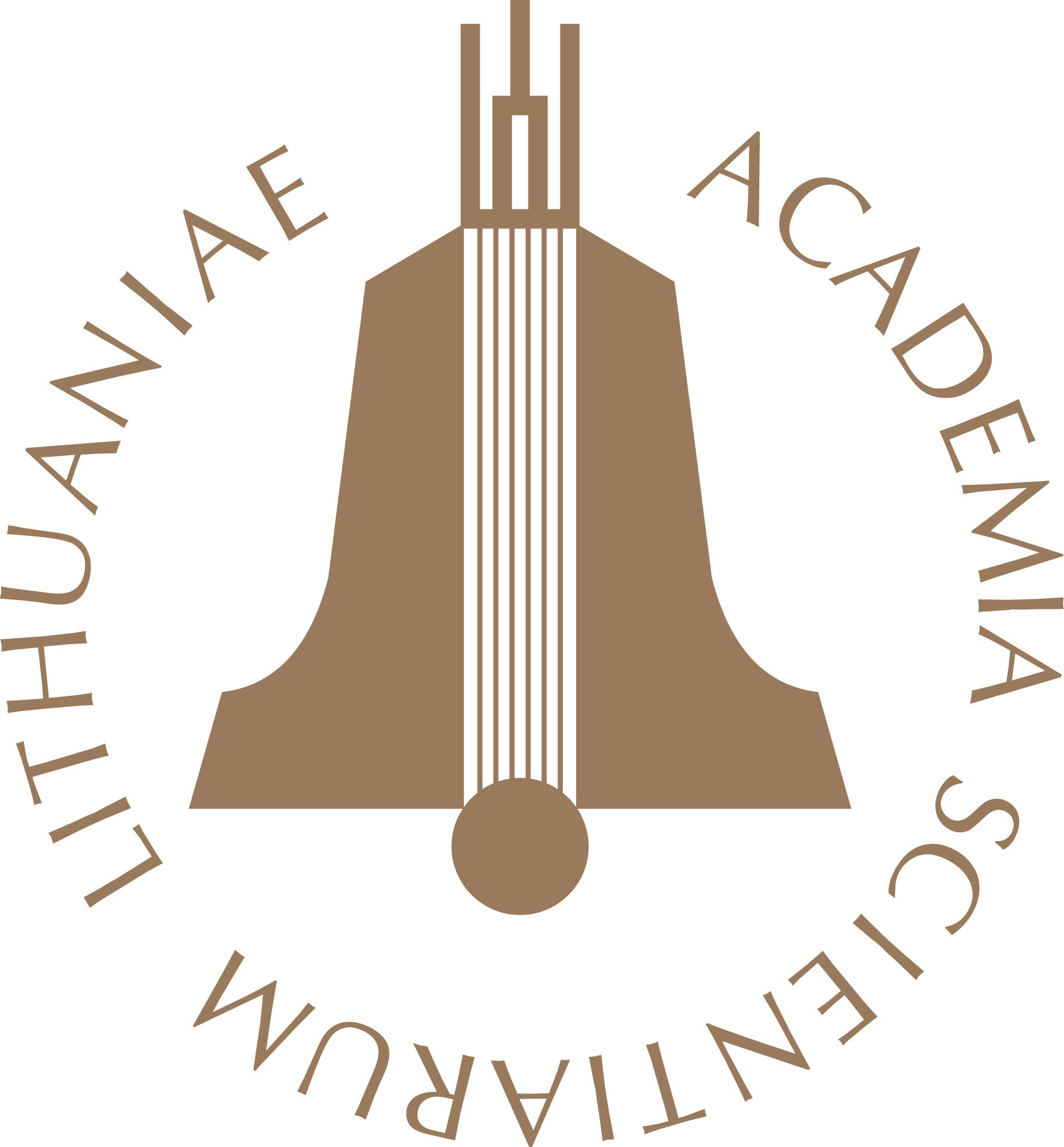 INTERNATIONAL CONFERENCE OF YOUNG SCIENTISTSYOUNG SCIENTISTS FOR ADVANCE IN AGRICULTURETHE CONFERENCE WILL BE HELDon 16 November 2017 at theLITHUANIAN ACADEMY OF SCIENCESGedimino Ave. 3, LT-01103 Vilnius, LithuaniaREGISTRATION FORMName:Surname:Age:Organisation:Email address:Phone number:Conference Topics (select):□  Crop production□  Agrobiology and agroecology□  Soil and agrochemistry□  Horticulture□  Forestry□  Agricultural engineering□  Animal science and veterinary medicine□  Food safety and quality□  Agricultural economics and rural sociologyPresentation title: Presentation abstract should be submitted by email to r.dauksiene@lma.lt  Please upload your abstract in MS Word format in English, up to 2100 characters. Abstracts will be published in the Conference Proceedings.